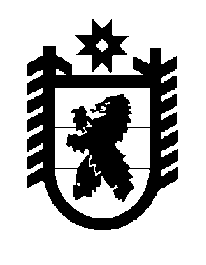 Российская Федерация Республика Карелия    ПРАВИТЕЛЬСТВО РЕСПУБЛИКИ КАРЕЛИЯРАСПОРЯЖЕНИЕот  19 февраля 2014 года № 88р-Пг. Петрозаводск В соответствии с пунктом 192 статьи 3 Закона Республики Карелия                 от 31 декабря 2009 года № 1354-ЗРК «О бюджетном процессе в Республике Карелия» в целях исполнения в текущем финансовом году обязательств, вытекающих из заключенных в отчетном финансовом году государственных (муниципальных) контрактов, и в целях исполнения федерального законодательства внести в Адресную инвестиционную программу Республики Карелия на 2014 год и на плановый период 2015 и 2016 годов, утвержденную распоряжением Правительства Республики Карелия от 17 февраля 2014 года      № 84р-П, следующие изменения:1)  в разделе I:в строке «Субсидии бюджетам муниципальных районов и городских округов на софинансирование объектов капитального строительства, относящихся к собственности муниципальных образований» цифры «54000,0» заменить цифрами «79098,0»;дополнить строками следующего содержания:2) в разделе II:в строке «Объекты капитального строительства, относящиеся к государственной собственности Республики Карелия» цифры «146000,0» заменить цифрами «120902,0»;в пункте 1 цифры «31157,0» заменить цифрами «1500,0»;в пункте 2 цифры «27340,0» заменить цифрами «1899,0»;в пункте 24 цифры «11750,0» заменить цифрами «5280,0»;дополнить пунктами 25 и 26 следующего содержания:             ГлаваРеспублики  Карелия                                                                 А.П. Худилайнен«5.Суоярвский муниципаль-ный район5.1строительство водогрейной котельной мощностью 5Мвт в пос. Поросозеро Суоярвского муниципаль-ного районаадминистра-ция Поро-созерского сельского поселения (заказчик); администра-ция Суоярвского муниципаль-ного района (получатель) администра-ция Поро-созерского сельского поселения (заказчик); администра-ция Суоярвского муниципаль-ного района (получатель) Админи-страция Поросо-зерского сельско-го посе-ления 2012-2014 62200,0 13528,0 13528,0 0502050904052213528,06.Прионежский муниципаль-ный район6.1строительство  8-квартирного и 10-квартир-ного жилых домов в                 с. Рыбрека Прионежского муниципаль-ного районаадминистра-ция Рыбо-рецкого вепсского сельского поселения (заказчик); администра-ция При-онежского муниципаль-ного района (получатель)админи-страция Рыбо-рецкого вепс-ского сельско-го посе-ления2013-201413000,011570,011570,00501050904052211570,0   »; «25.Реконструкция здания учебно-производствен-ных мастерских ГКСУВУ РК «Специальной общеобразовательной школы № 8» в г. Петро-заводске под специальное учреждение Федеральной миграционной службы для содержания иностранных граждан и лиц без гражданства, подлежащих административному выдворению за пределы Российской Федерации в форме принудительного выдворения за пределы Российской Федерации, депортации или реадмиссии (в том числе проектно-изыскательские работы) казенное учреждение Республики Карелия «Управление капитального строительства Республики Карелия» 2014ведутся проектные работы0314170904041435870,026.Создание основного центра обработки вызовов системы обеспечения вызова экстренных оперативных служб по единому номеру «112»           г. Петрозаводска (в том числе проектно-изыскательские работы) казенное учреждениеРеспублики Карелия «Управление капитального строительства Республики Карелия»2014ведутся проектные работы03091409040414600,0 ».